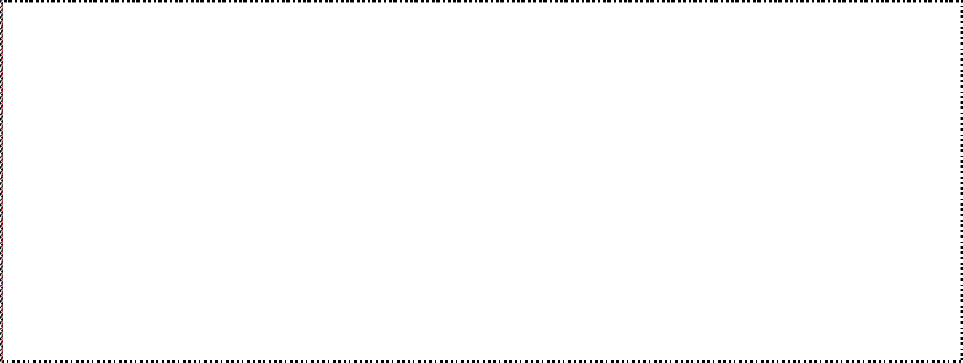 〇〇についての写真撮影同意書御中私は、貴社及び弊社スタッフの立ち会いのもと、〇〇について撮影することに同意します。また、撮影した写真は、〇〇の広報媒体物（ウェブサイト、印刷広告）に使用されることも合わせて同意致します。